MAITLAND  EMBROIDERERS  GROUP  INC.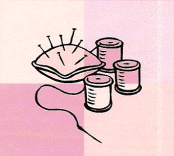 PO Box 533,  EAST MAITLAND  NSW  2323www.maitlandembroiderers.com                 ABN74824627008APPLICATION FOR MEMBERSHIPTITLE:		(Please circle)   Mrs	      Miss 	Ms 	    Mr 	     Dr	NAME:		…………………………………………………………………………..ADDRESS :		…………………………………………………………………………..			…………………………………………………………………………..TELEPHONE/S :	…………………………………………………………………………..EMAIL ADDRESS :  …………………………………………………………………………..EMERGENCY CONTACT: ………………………………………………………………….RELATIONSHIP: ………………………………  PHONE: …………………………………Do you consider yourself to be:	      	A beginner embroiderer – just starting out.		An intermediate embroiderer – familiar with basics and some techniques.       		An experience embroiderer – familiar with advance stitches and techniques.The Group meets on Monday from 10am and 2nd & 4th evenings from 6pm. Do you wish to attend:	         Daytime Group		   Evening Group	                   Both Groups                     FEES:	Membership is $100 per year (July to June) which may be paid as a lump sum or in two $50.00 instalments in July and February. Membership Badge is $15.Payment by internet banking is preferred.	Bank Deposit to: 	Newcastle Permanent Building Society	Account Name: 	Maitland Embroiderers Group Inc	BSB No:		650 000	Account No:     945998703Members are required to join the Telarah Bowling Club ($8/year) for entry into the club.TBC Card No: …………………Signature:	………………………………………………..    Date: ………………………Please return completed application form to The Secretary at a meeting or the above address.